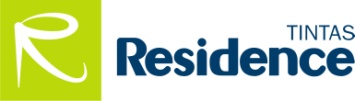 FICHA DE INFORMAÇÕES DESEGURANÇA DE PRODUTO QUÍMICONome do produto: Residence Acrílico Plus (todas as cores)FISPQ n.º : 010/2012Página: 01 / 09Data da última revisão: 01/02/20121 – IDENTIFICAÇÃO DO PRODUTO E DA EMPRESANome: RESIDENCE SELA GESSOCódigo Interno: MS01026Empresa: TINTAS RESIDENCE LTDAEndereço: Rua Cambuci, n° 35 Bairro: ImbiruçuCidade: Betim  Estado: Minas Gerais CEP: 32.684-018Telefone: (0xx31) 3275-4404 E-mail: vendas@tintasresidence.com 2 – COMPOSIÇÃO E INFORMAÇÕES SOBRE OS INGREDIENTESTipo de produto: 		Preparado.Natureza química: 		Tinta Base D’Água.Nome do produto: Residence Sela Gesso (Branco)FISPQ n.º : 010/2012Página: 01 / 09Data da última revisão: 01/02/2012Continuação...Ingredientes ou impurezas que contribuam para o perigoSistema de classificação: 	Os ingredientes foram classificados de acordo com a Diretiva 67/548/EEC.3 – IDENTIFICAÇÃO DE PERIGOSPerigos mais importantes: 		Não há riscos de fogo ou explosão.Efeitos do produtoEfeitos adversos à saúde humana:Ingestão: Pode produzir irritação na boca e garganta. Ingestão de pequenas quantidades pode causar dor de cabeça, desmaios e náuseas. Grandes quantidades ingeridas podem levar a perda da consciência.Olhos: Contato direto, pode causar irritações e conjuntivite química.Pele: Contato direto, pode causar irritações.Inalação: Pode causar dores de cabeça e tontura.Efeitos ambientais:	Por não ser um produto totalmente bio-degradável, pode afetar o ecosistema.Nome do produto: Residence Sela Gesso (Branco)FISPQ n.º : 010/2012Página: 01 / 09Data da última revisão: 01/02/2012Continuação...Perigos físicos/químicos: 	Não apresenta perigos por ser um produto miscível em água.Perigos específicos:			Nenhum.Classificação do 			Produto base d’água não classificado como inflamável.produto químico:	 Produto classificado de acordo com a Diretiva 67/548/EEC e com a NR-20 da Portaria n.º 3.214 de 08/06/78.Visão geral de 				S2: Manter fora do alcance das crianças.emergências: 	S15/16: Manter afastado do calor e de qualquer chama ou fonte de faísca. Não fumar. S20: Não comer nem beber durante a utilização.4 – MEDIDAS DE PRIMEIROS-SOCORROSMedidas de primeiros-socorrosInalação: 		Tratamento sintomático, se necessário. Não ministrar qualquer substânciaoralmente se a vítima estiver inconsciente. Procurar atendimento médico.Contato com a pele: 	Remover roupas contaminadas, em seguida lavar com água corrente limpa e sabão. Procurar atendimento médico se apresentar irritação ou outros sintomas.Contato com os olhos: Se a vítima estiver usando lentes de contato, removê-las. Lavar com águacorrente limpa por no mínimo 15 minutos com a pálpebra invertida, verificar o movimento dos olhos para todas as direções. Se a vítima não tolerar luz direta, vedar o olho. Procurar um oftalmologista.Ingestão: 		Não induzir ao vômito, manter a pessoa  atendimentomédico.Quais ações devem  	Manter contato direto do produto sobre a pele.ser evitadas:Proteção do prestador Em todos os casos, procurar atendimento médico.No caso de um acidente primeiros-socorros: 	grandes proporções, o prestador de socorro deverá estar com todo os EPI’s necessários. Retirar roupas contaminadas.Notas para o Médico: Tratamento sintomático.Nome do produto: Residence Sela Gesso (Branco)FISPQ n.º : 010/2012Página: 01 / 09Data da última revisão: 01/02/2012Continuação...5 – MEDIDAS DE COMBATE A INCÊNDIOSMeios de extinção apropriados: Espuma, pó químico seco, CO2 (dióxido de carbono) ou água.Perigos específicos: 		Pode liberar gases tóxicos durante a queima.Métodos especiais: 	Evacue a área e combata o fogo a uma distância segura. Resfrie as embalagens sob a ação do fogo e afaste as que não foram atingidas para longe das chamas.A água de extinção contaminada deve ser eliminada segundo legislação local vigente. Aterrar os equipamentos quando do manuseio.Proteção dos bombeiros: 	Uso de equipamento autônomo e roupa de proteção adequada.6 – MEDIDAS DE CONTROLE PARA DERRAMAMENTO OU  VAZAMENTOPrecauções pessoaisRemoção de fontes 	Aterrar os equipamentos quando do manuseio. Isolar e sinalizar o local.de ignição: 	        	Tomar medidas contra acúmulo de cargas eletrostáticas. Remover ou 	 desativar possíveis fontes de ignição.Controle de poeira: 	Não aplicável por se tratar de um produto líquido.Prevenção da inalação, 		Evitar a inalação de vapores.contato com a pele, 			Evitar contato com a pele, mucosas e olhos.olhos e mucosas: 	Utilizar os equipamentos de proteção individual    recomendados.Precauções ao       	 Para conter vazamentos utilize material absorvente, inerte e não combustível.meio ambiente:      	 Evite que o produto entre em contato com solo e/ou corpos d’água.Sistemas de alarme: 	Ocorrendo poluição de águas, notificar as autoridades competentes.Nome do produto: Residence Sela Gesso (Branco)FISPQ n.º : 010/2012Página: 01 / 09Data da última revisão: 01/02/2012Continuação...Método de limpeza	 	A limpeza do local pode ser feita com água e detergente neutro.Disposição:             	Recolher o material em tambores metálicos / plásticos secos e em boas condições. Destinação final de acordo com a legislação local vigente.Prevenção dos perigos	Embalagens não devem ser reutilizadas. As embalagens devemsecundários 	ser eliminadas adequadamente. Se o vazamento ou derramamento ocorrer em ambientes fechados, deve-se promover a exaustão e ventilação.7– MANUSEIO E ARMAZENAMENTOManuseioMedidas técnicasPrevenção exposição 		Manusear de acordo com as normas de segurança estabelecidas.do trabalhador: 		Utilizar os equipamentos de proteção individual indicados.Prevenção de 	Aterrar os equipamentos quando do manuseio. Não fumar. Não incêndio e exposição: 	manusear o produto perto de fontes de calor ou ignição. Tomar medidas contra o acúmulo de cargas eletrostáticas.Precauções para 		manuseio seguro:		 Utilizar equipamentos de proteção individual indicados.Orientações para 		Evitar contato com a pele, mucosas e olhos. Manusear o produto manuseio seguro: 		em local fresco e arejado. Não reutilizar a embalagem.Não fumar, comer ou beber na área de manuseio do produto.ArmazenamentoMedidas técnicas apropriadas: 	Armazenar o produto em áreas frescas, secas e ventiladas, longe do calor,fontes de ignição, alimentos e agentes oxidantes. Mantenha as embalagenssempre fechadas.Condições de armazenamentoAdequadas: 			Áreas cobertas, frescas, secas e ventiladas.A evitar:			Locais úmidos, descobertos e sem ventilação.Nome do produto: Residence Sela Gesso (Branco)FISPQ n.º : 010/2012Página: 01 / 09Data da última revisão: 01/02/2012Continuação...Produtos e materiais 		Não armazenar o produto com materiais explosivos, gasesincompatíveis: 	inflamáveis e/ou tóxicos, substâncias oxidantes, corrosivas, peróxidos orgânicos, materiais de combustão espontânea e materiais radioativos.Materiais seguros para embalagensRecomendadas: 		Tambores metálicos com revestimento interno de verniz e/ou recipientes plásticos.8– CONTROLE DE EXPOSIÇÃO E PROTEÇÃO INDIVIDUALParâmetros de controle específicosLimites de exposição 	ocupacional: 	Não especificado pela legislação brasileira. No trabalho com o produto, recomenda-se que sejam observados os limites de tolerância dos ingredientes:Procedimentos 	 recomendados para 	monitoramento: 		Adotar procedimentos nacionais e/ou internacionais. Norma 				n.º 15 do Ministério do Trabalho, normas de higiene do trabalho da 			           FUNDACENTRO, procedimentos NIOSH, ou procedimentos ACGIH.Equipamento de proteção individualProteção respiratória: 	Máscara com filtro químico para proteção de vapores orgânicos.Proteção das mãos: 	Luvas de borracha Látex/Neoprene ou outras resistentes a solventes orgânicos.Proteção dos olhos: 		Óculos de segurança para produtos químicos.Nome do produto: Residence Sela Gesso (Branco)FISPQ n.º : 010/2012Página: 01 / 09Data da última revisão: 01/02/2012Continuação...Proteção pele e corpo:	Avental de PVC, sapato fechado ou outros de acordo com as condições de trabalho.Precauções especiais: 		De acordo com as condições de trabalho.Medidas de higiene: 	Em caso de emergência, utilizar chuveiro de emergência e ava-olhos. Manter limpo o local de trabalho. Manter recipientes fechados. Não comer, beber ou guardar alimentos no local de trabalho. Após o trabalho, lavar as mãos com água e sabão. Utilizar ventilação adequada.9– PROPRIEDADES FÍSICO-QUÍMICASEstado físico: 				LíquidoForma: 				FluídaCor: 					DiversasOdor: 					Odor característicopH: 					8.0 – 9.5Temperaturas específicas ou faixas de temperaturas nas quais ocorrem mudanças de estado físicoPonto de ebulição: 			>100CPonto de fulgor: 			> 100CLimites de explosividade:				Não aplicávelDensidade: 				1.29 – 1.35 g/cm³% Voláteis: 				58 – 61 %Solubilidade: 				Produto miscível em água.10– ESTABILIDADE E REATIVIDADEInstabilidade: 	Em condições recomendadas de armazenamento o produto é estável.Reações perigosas: 	Nenhuma, quando o produto é armazenado, aplicado e processado corretamente.Condições a evitar: 			Temperaturas elevadasFontes de calor e ignição.Materiais ou substâncias 		Materiais oxidantes.incompatíveis:Nome do produto: Residence Sela Gesso (Branco)FISPQ n.º : 010/2012Página: 01 / 09Data da última revisão: 01/02/2012Continuação...Produtos perigosos 			Pode liberar gases tóxicos durante a queima.da decomposição:11– INFORMAÇÕES TOXICOLÓGICASInformações de acordo com as diferentes vias de exposiçãoToxicidade aguda: 	Não especificado pela legislação brasileira. No trabalho com o produto, Recomenda-se que seja observado a toxicidade dos ingredientes:Efeitos locais: 				Pode causar irritação.Sensibilização: 			Pode causar irritação.12– INFORMAÇÕES ECOLÓGICASEfeitos Ambientais, Comportamentos e Impactos do ProdutoMobilidade:	Todas as medidas devem ser tomadas respeitando as exigências dos órgãos ambientais locais.Persistência / 				Produto não totalmente degradável.Degradabilidade:Impacto ambiental: 			Produto miscível em água.13– CONSIDERAÇÕES SOBRE TRATAMENTO E DISPOSIÇÃOMétodos de tratamento e disposiçãoProduto: 	Coprocessamento, decomposição térmica ou aterro industrial, de acordo com a legislação local vigente.Restos de produtos:   Resíduos que não serão mais utilizados devem ser descartados, conformelegislação local vigente.Embalagem usada: 	A embalagem não deve ser reutilizada.Nome do produto: Residence Sela Gesso (Branco)FISPQ n.º : 010/2012Página: 01 / 09Data da última revisão: 01/02/201214– INFORMAÇÕES SOBRE TRANSPORTERegulamentações Nacionais e InternacionaisProduto não classificado como perigoso para fins de transporte.- Aéreo / Marítimo e Terrestre.15– REGULAMENTAÇÕESInformações sobre riscos e segurança, conforme escritas no rótuloS2: Manter fora do alcance das crianças.16– OUTRAS INFORMAÇÕESReferências bibliográficas: 	Diretiva 67/548/EECPortaria n.º 3.214 de 08/06/1978Portaria n 204 de 20/05/1997Legenda:R11 – Facilmente Inflamável.R20 – Nocivo por inalação.R22 – Nocivo por ingestão.R21/22 – Nocivo em contato com a pele por ingestão.R20/22 – Nocivo por inalação e ingestão.R34 – Provoca queimaduras.R36/37/38 – Irritante para os olhos, vias respiratórias e pele.R36 / R38 – Irritante para os olhos e pele.R50 – Muito Tóxico para os orgânismos aquáticos.Xi – Irritante 		C - CorrosivoXn - Nocivo 		F - InflamávelAs informações contidas nesta Ficha de Informações de Segurança de Produto Químicos foram obtidas a partir de literaturas e legislação específica sobre matérias primas/ingredientes. Por este motivo, a exatidão dos dados aqui contidos não é garantida, expressa ou implicitamente pelo produtor. Os métodos ou condições de manuseio, armazenagem, uso do produto e seu descarte, devem obedecer às disposições desta Ficha de Informações de Segurança de Produto Químico, bem como, de outras fontes literárias e da legislação vigente sobre matérias primas/ingredientes. Para questionamento sobre o uso correto e seguro, armazenagem, manuseio e descarte do produto, contate a Tintas Residence LTDA, através do telefone (0xx31) 3275-4404.Ficha elaborada conforme NBR 14725 de junho 2001.Nome QuimicoCAS NumberFaixa de concentração (%)SímboloFrases R1Resina Estirenada Acrílica (sólidos)Não disponível1 – 7Xn /XiR21/22 / R36/382Propil Fenil Éter622-85-5<0,2XnR223Amônia (solução 25%)1336-21-6<0,7XnR34 / R504Aguarrás Mineral64742-82-1<1,0Xn / FR11 / R20 / R225Polímeros AcrílicosNão disponível1 – 4Xn /XiR21/22 / R36/386Dióxido de Titânio134363-67-75 – 25XiR36/37/387Carbonato de Cálcio PptNão disponível7 – 18XiR36/37/388Silicato de AlumínioNão disponível15 - 35XiR36/37/389Concentrado Pig. Preto7 1333-86-40,1 – 1,5XiR36/3810Óxido de Ferro AmareloNão disponível0,1 – 5,0XiR36/37/3811Óxido de Ferro VermelhoNão disponível0,1 – 5,0XiR36/37/3812Concentrado Pig. Laranja3468-63-10,1 – 4,0XiR36/3813Concentrado Pig. Vermelho6535-46-20,1 – 3,0XiR36/3814Etileno Glicol107-21-10,1 – 1,0XnR2215Aquil Lauril ÉterNão disponível0,1 – 1,0XiR363716Carb. Cálcio NaturalNão disponível1 – 4 Xi R36/37/38Nome QuímicoLimites de Exposição48 horas/semana – TWA / OSHADióxido de Titânio10 mg/m³Amônia (solução 25%)14 mg/m³Aguarrás Mineral100 ppmNome QuimicoToxicidade Oral LD50 (rat)Dióxido de Titânio>24,000 mg/KgAguarrás Mineral>2000 mg/Kg